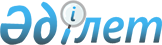 О публикации в средствах массовой информации совместных агрегированных отчетов накопительных пенсионных фондов и компаний по управлению пенсионными активами
					
			Утративший силу
			
			
		
					Совместное постановление Национальной комиссии Республики Казахстан по ценным бумагам от 11 марта 2001 года N 793 и Комитета по регулированию деятельности накопительных пенсионных фондов Министерства труда и социальной защиты населения Республики Казахстан от 11 марта 2001 года N 23-П. Зарегистрировано в Министерстве юстиции Республики Казахстан 12 апреля 2001 года N 1464. Утратило силу - постановлением Правления Национального Банка Республики Казахстан от 29 мая 2003 года N 178 (V032387)



      В целях совершенствования системы раскрытия информации перед заинтересованными лицами о функционировании накопительной пенсионной системы и деятельности накопительных пенсионных фондов и компаний по управлению пенсионными активами, на основании подпунктов 8) и 10) пункта 2 статьи 41 и подпунктов 5) и 6) пункта 1 
 статьи 55 
 Закона Республики Казахстан "О пенсионном обеспечении в Республике Казахстан" от 20 июня 1997 года Директорат Национальной комиссии Республики Казахстан по ценным бумагам (далее именуемой "Национальная комиссия") и Комитет по регулированию деятельности накопительных пенсионных фондов Министерства труда и социальной защиты населения Республики Казахстан (далее именуемый "Комитет") постановляют: 



      1. Утвердить Правила публикации в средствах массовой информации совместных агрегированных отчетов накопительных пенсионных фондов и компаний по управлению пенсионными активами (прилагаются). 



      2. Установить, что настоящее Постановление вводится в действие с даты его регистрации Министерством юстиции Республики Казахстан. 



      3. Управлению регулирования инвестиционной деятельности Департамента лицензирования и надзора центрального аппарата Национальной комиссии: 



      1) довести настоящее Постановление (после введения его в действие) до сведения Объединения юридических лиц в форме Ассоциации "Ассоциация Управляющих активами" (с возложением на него обязанности довести настоящее Постановление до сведения своих членов), Национального Банка Республики Казахстан и Министерства финансов Республики Казахстан; 



      2) совместно с Управлением бухгалтерского учета и финансовой отчетности Комитета установить контроль за исполнением настоящего Постановления. 



      4. Управлению бухгалтерского учета и финансовой отчетности Комитета: 



      1) довести настоящее Постановление (после введения его в действие) до сведения накопительных пенсионных фондов; 



      2) совместно с Управлением регулирования инвестиционной деятельности Департамента лицензирования и надзора центрального аппарата Национальной комиссии установить контроль за исполнением настоящего Постановления. 

Председатель                                   Председатель Комитета



Национальной комиссии




                                       Утверждены



                          совместным постановлением Директората



                       Национальной комиссии Республики Казахстан



                      по ценным бумагам от 11 марта 2001 года N 793 



                               и Комитета по регулированию



                       деятельности накопительных пенсионных фондов



                        Министерства труда и социальной защиты



                              населения Республики Казахстан



                              от 11 марта 2001 года N 23-П 



        Правила публикации в средствах массовой информации 






                  совместных агрегированных отчетов 






                   накопительных пенсионных фондов 






           и компаний по управлению пенсионными активами 



      Настоящие Правила разработаны в целях раскрытия информации перед заинтересованными лицами о функционировании накопительной пенсионной системы и деятельности накопительных пенсионных фондов (далее именуемых "Фонды") и организаций, осуществляющих деятельность по инвестиционному управлению пенсионными активами (далее именуемых "Компании"), и устанавливают состав ежеквартального совместного агрегированного отчета Фондов и Компаний о результатах их деятельности и функционирования накопительной пенсионной системы (далее именуемого "Совместный отчет"), а также порядок его формирования и публикации. 



      1. Совместный отчет формируется по состоянию на первое число текущего квартала и подлежит публикации в течение первого месяца данного квартала на казахском и русском языках в газетах, распространяющихся на всей территории Республики Казахстан тиражом не менее пятнадцати тысяч экземпляров. 



      2. Публикация Совместного отчета осуществляется через Объединение юридических лиц в форме Ассоциации "Ассоциация Управляющих активами" (далее именуемое "Ассоциация"). 



      Ассоциация вправе самостоятельно определять перечень газет для публикации Совместного отчета исходя из условий, установленных пунктом 1 настоящих Правил, и принципа раскрытия информации о функционировании накопительной пенсионной системы и деятельности Фондов и Компаний перед максимально возможным числом потенциально заинтересованных лиц, а также с учетом расходов на публикацию Совместного отчета. 



      3. Совместный отчет включает в себя следующие разделы: 



      1) раздел 1 "Ежеквартальный отчет накопительных пенсионных фондов и компаний по управлению пенсионными активами"; 



      2) раздел 2 "Комментарий к отчету"; 



      3) раздел 3 "Информация органов государственного регулирования накопительной пенсионной системы"; 



      4) раздел 4 "Иллюстрированные данные". 



      4. Раздел 1 Совместного отчета включает в себя непосредственно ежеквартальный отчет Фондов и Компаний и пояснения к нему по формам Приложений 1 и 2 к настоящим Правилам соответственно. 



      5. Для формирования раздела 1 Совместного отчета каждый Фонд должен до пятнадцатого числа первого месяца текущего квартала представить Комитету по регулированию деятельности накопительных пенсионных фондов Министерства труда и социальной защиты населения Республики Казахстан (далее именуемому "Комитет") следующие данные о себе и своей деятельности: 



      1) количество вкладчиков/получателей пенсионных выплат (человек); 



      2) количество филиалов и представительств; 



      3) наименование банка-кастодиана; 



      4) размер собственного капитала (тысяч тенге); 



      5) размер оплаченного уставного капитала (тысяч тенге); 



      6) размер "чистых" пенсионных активов - пенсионных активов Фонда за вычетом его обязательств, относящихся к пенсионным активам: обязательств по пенсионным выплатам, переводам в другие Фонды, начисленным комиссионным вознаграждениям Фонда и Компании, осуществляющей инвестиционное управление пенсионными активами Фонда, и других возможных схожих обязательств (тысяч тенге); 



      7) сумма пенсионных выплат нарастающим итогом с начала деятельности Фонда (тысяч тенге). 



      6. Для формирования раздела 1 Совместного отчета каждая Компания должна до пятнадцатого числа первого месяца текущего квартала представить Национальной комиссии Республики Казахстан по ценным бумагам (далее именуемой "Национальная комиссия") следующие данные о себе и своей деятельности: 



      1) размер собственного капитала (тысяч тенге); 



      2) размер оплаченного уставного капитала (тысяч тенге); 



      3) размер сформированного резервного капитала (тысяч тенге); 



      4) структура инвестированных пенсионных активов по видам финансовых инструментов, указанных в части 2 Приложения 1 к настоящим Правилам, в разрезе Фондов, чьи пенсионные активы находятся в инвестиционном управлении у данной Компании (в процентах); 



      5) доходность по пенсионным активам в разрезе Фондов, чьи пенсионные активы находятся в инвестиционном управлении у данной Компании, нарастающим итогом с начала текущего года (процентов годовых). 



      7. По получении данных от Фондов и Компаний в соответствии с пунктами 5 и 6 настоящих Правил Комитет и Национальная комиссия в течение пяти дней проверяют представленные данные на соответствие информации, имеющейся у Комитета и Национальной комиссии (в том числе путем взаимной сверки такой информации друг с другом), и по результатам проверки: 



      1) при отсутствии замечаний передают Ассоциации полученные от Фондов и Компаний данные для их публикации с дополнительным приложением сведений, указанных в пункте 9 настоящих Правил; 



      2) при наличии замечаний передают их Фондам и Компаниям, представившим данные, к которым имеются замечания. 



      8. По получении замечаний в соответствии с подпунктом 2) пункта 7 настоящих Правил Фонд (Компания) в течение двух рабочих дней обязан (обязана) полностью устранить их и представить Комитету (Национальной комиссии) скорректированные данные, которые после проведения повторной проверки и оперативного устранения вновь выявленных недостатков передаются Ассоциации для публикации с дополнительным приложением сведений, указанных в пункте 9 настоящих Правил. 



      9. В дополнение к проверенным данным, полученным от Фондов и Компаний, Комитет и Национальная комиссия передают Ассоциации следующие сведения для их публикации в разделах 1 и 3 Совместного отчета: 



      1) для публикации в разделе 1 Совместного отчета - наименования Фондов и Компаний, номера и даты выдачи лицензий, которыми обладают Фонды и Компании, а также доли Фондов и Компаний в накопительной пенсионной системе по размерам "чистых" пенсионных активов Фондов и "чистых" пенсионных активов, находящихся в инвестиционном управлении у Компаний (в процентах); 



      2) для публикации в разделе 3 Совместного отчета - информацию об изменениях в сфере государственного регулирования накопительной пенсионной системы за истекший квартал, в том числе о введенных в действие нормативных правовых актах, о выданных Фондам и Компаниям и отозванных у них лицензиях, а также о приостановлении и возобновлении действия лицензий, выданных Фондам и Компаниям, и иную информацию об изменениях в сфере государственного регулирования накопительной пенсионной системы, представляющую по мнению Комитета и Национальной комиссии интерес для заинтересованных лиц. 



      10. В целях сокращения расходов на публикацию Совместного отчета, при передаче Ассоциации наименований Фондов и Компаний в соответствии с подпунктом 1) пункта 9 настоящих Правил Комитет и Национальная комиссия сокращают их путем использования аббревиатур и иными возможными способами, обеспечивая при этом однозначную идентификацию Фондов и Компаний. 



      Не допускается использование различных сокращенных наименований одного и того же Фонда (одной и той же Компании) в сведениях, передаваемых Ассоциации Комитетом и Национальной комиссией для публикации в Совместных отчетах за различные периоды, и в публикуемых Совместных отчетах за различные периоды (за исключением случаев изменения наименований Фондов и Компаний в установленном законодательством порядке). 



      11. По получении данных для разделов 1 и 3 Совместного отчета от Комитета и Национальной комиссии Ассоциация формирует собственную информацию для разделов 2 и 4 Совместного отчета: 



      1) для публикации в разделе 2 Совместного отчета - комментарии Ассоциации к разделу 1 Совместного отчета, содержащие объяснения изменений в доходности по пенсионным активам и в структуре инвестированных пенсионных активов по сравнению с предыдущими периодами, а также иные возможные комментарии, представляющие по мнению Ассоциации интерес для заинтересованных лиц; 



      2) для публикации в разделе 4 Совместного отчета - графические и/или текстовые данные о накоплениях среднего вкладчика/получателя пенсионных выплат за период с 1 января 1998 года по последний истекший квартал и прогноз накоплений такого вкладчика через 10, 20 и 35 лет (с разделением таких накоплений на суммарные пенсионные взносы и накопленный инвестиционный доход). 



      12. При публикации комментариев в соответствии с подпунктом 1) пункта 11 настоящих Правил Ассоциация должна соблюдать запреты и ограничения, установленные законодательством в отношении информации, включенной в данные комментарии. 



      13. Подготовка иллюстрированных данных для их публикации в разделе 4 Совместного отчета должна осуществляться раздельно для средних вкладчиков/ получателей пенсионных выплат ЗАО "Государственный накопительный пенсионный фонд" и негосударственных накопительных пенсионных фондов исходя из фактических показателей средней заработной платы и среднего уровня доходности по пенсионным активам. 



      14. Копия опубликованного Совместного отчета в течение трех рабочих дней после его публикации подлежит предоставлению Ассоциацией Комитету и Национальной комиссии. 

Председатель                                 Председатель Комитета



Национальной комиссии

                                     Приложение 1



                            к Правилам публикации в средствах       



                              массовой информации совместных



                           агрегированных отчетов накопительных    



                              пенсионных фондов и компаний по 



                              управлению пенсионными активами, 



                         утвержденным совместным постановлением 



                            Директората Национальной комиссии       



                         Республики Казахстан по ценным бумагам  



                               от 11 марта 2001 года N 793     



                               и Комитета по регулированию         



                          деятельности накопительных пенсионных   



                          фондов Министерства труда и социальной  



                           защиты населения Республики Казахстан



                               от 11 марта 2001 года N 23-П


                         Ежеквартальный отчет 




          накопительных пенсионных фондов и компаний по 




                   управлению пенсионными активами




   за  [римскими цифрами]  квартал [латинскими цифрами] года


     Публикуется в соответствии с совместным постановлением Директората Национальной комиссии Республики Казахстан по ценным бумагам и Комитета по регулированию деятельности накопительных пенсионных фондов Министерства труда и социальной защиты населения Республики Казахстан от "___" 2001 г. N _____


      Часть 1. Общая информация о накопительных пенсионных 




                    фондах и компаниях по управлению 




                         пенсионными активами




___________________________________________________________________________



КУПА/!N и дата!Банк-!Количест!Количест!"Чистые"!Размер собст!Размер опла-!



НПФ  !выдачи  !кас- !во фи-  !во      !пенсион-!венного ка- !ченного ус- !



     !лицензии!то-  !лиалов  !вкладчи-!ные ак- !питала (тыс.!тавного ка- !



     !        !диан !и предс-!ков     !тивы    !тенге)      !питала (тыс.!



     !        !     !тавитель!(чел.)  !(тыс.   !            !тенге)      !



     !        !     !ств     !        !тенге)  !            !            !



_____!________!_____!________!________!________!____________!____________!



  А       Б       1      2        3        4          5           6  



_____!________!_____!________!________!________!____________!____________!



Наиме-            х       х       х



нование 



КУПА

Наиме-



нование 



ННПФ



...

Итого      х      х                                   х             х



по ННПФ:

ГНПФ1 

Итого      х      х                                   х             х



по НПФ:



___________________________________________________________________________



                                                       продолжение таблицы



___________________________________________________________________________



Размер сформированного!Сумма пенсионных!Доля пенсионных!Доходность по пен-



резервного капитала   !выплат (тыс.    !активов в нако-!сионным активам



КУПА (тыс. тенге)     !тенге)          !пительной пен- !нарастающим итогом



                      !                !сионной системе!с начала года (в %



                      !                !(в %)          !годовых)



______________________!________________!_______________!___________________



          7                   8                 9                 10       ______________________!________________!_______________!___________________



                             х                                    х



          х 



          х                                                       х



          х                                                       х



___________________________________________________________________________

     1  В отношении ГНПФ необходимо указывать даты и номера лицензий, выданных и Комитетом, и Национальной комиссией.


       Часть 2. Пенсионные активы накопительных пенсионных фондов




___________________________________________________________________________



     НПФ     !             Инвестированные пенсионные активы (в %)



             !_____________________________________________________________



             !Государственные ценные бумаги,!Ценные бумаги!Государственные 



             !выпущенные Правительством     !Национального!ценные бумаги,  



             !Республики Казахстан          !Банка Респуб-!выпущенные мест-



             !______________________________!лики Казахс- !ными исполни-



             !Средне- и долго-!Краткосрочные!тан          !тельными органа-



             !срочные         !             !             !ми Республики



             !                !             !             !Казахстан 



             !________________!_____________!_____________!_______________ 



             !в тенге!в иност-!в   !в иност-!в   !в иност-!в тен-!в иност-



             !       !ранной  !тен-!ранной  !тен-!ранной  !ге    !ранной



             !       !валюте  !ге  !валюте  !ге  !валюте  !      !валюте 



_____________!_______!________!____!________!____!________!______!________ 



     А           1       2      3      4      5        6      7      8     



_____________!_______!________!____!________!____!________!______!________ 



Наименование 



ННПФ



...



Итого по ННПФ:



ГНПФ



Итого по ННФ:



___________________________________________________________________________

                                                        продолжение таблицы



___________________________________________________________________________



Негосударственные ценные бу-!Ценные!Ценные бу-!Депозитные сертификаты и де-



маги организаций Республики !бумаги!маги меж- !позиты в банках второго     



Казахстан                   !иност-!дународных!уровня



____________________________!ранных!финансовых!____________________________



в тенге!в иностранной валюте!эми-  !организа- !в тенге!в иностранной валюте



       !                    !тентов!ций       !       !



_______!____________________!______!__________!_______!____________________



   9             10            11        12       13             14 



_______!____________________!______!__________!_______!____________________

ГНПФ х            х             х



___________________________________________________________________________




                                         Приложение 2



                                         к Правилам публикации в средствах 



                                         массовой информации совместных    



                                         агрегированных отчетов            



                                         накопительных пенсионных фондов и 



                                         компаний по управлению            



                                         пенсионными активами,             



                                         утвержденным совместным           



                                         постановлением Директората        



                                         Национальной комиссии Республики  



                                         Казахстан по ценным бумагам 



                                         от 11 марта 2001 года N 793



                                         и Комитета по регулированию       



                                         деятельности накопительных        



                                         пенсионных фондов Министерства    



                                         труда и социальной защиты         



                                         населения Республики Казахстан



                                         от 11 марта 2001 года N 23-П


                                Пояснения




                         к ежеквартальному отчету


      1. НПФ - накопительный пенсионный фонд. 



      2. ГНПФ - ЗАО "Государственный накопительный пенсионный фонд". ГНПФ 



        самостоятельно осуществляет инвестиционное управление пенсионными  



        активами и вправе инвестировать пенсионные активы только в         



        государственные ценные бумаги, депозиты в банках второго уровня    



        (депозитные сертификаты банков второго уровня) и ценные бумаги     



        международных финансовых организаций.



     3. ННПФ - негосударственный накопительный пенсионный фонд.



     4. КУПА - компания по управлению пенсионными активами. Эта            



        организация осуществляет инвестиционное управление пенсионными     



        активами ННПФ путем их размещения на депозиты в Национальном 



        Банке Республики Казахстан и в банках второго уровня (депозитные   



        сертификаты банков второго уровня), государственные и              



        негосударственные ценные бумаги и в другие финансовые инструменты, 



        перечень которых устанавливается Национальной комиссией Республики 



        Казахстан по ценным бумагам.  



     5. Банк-кастодиан - банк, оказывающий услуги по ответственному        



        хранению и учету вверенных ценных бумаг и денег клиентов 



        (в частности, НПФ). 



     6. Лицензия - лицензия по привлечению пенсионных взносов и            



        осуществлению пенсионных выплат для НПФ или лицензия на            



        осуществление инвестиционной деятельности по управлению            



        пенсионными активами для КУПА, выдаваемые Комитетом по             



        регулированию деятельности накопительных пенсионных фондов или 



        Национальной комиссией Республики Казахстан по ценным бумагам      



        соответственно.



     7. Пенсионные активы - средства, предназначенные для обеспечения и 



        осуществления пенсионных выплат из накопительных пенсионных        



        фондов, складывающиеся из обязательных и добровольных пенсионных   



        взносов и инвестиционного дохода.



     8. "Чистые" пенсионные активы - пенсионные активы НПФ за вычетом его 



        обязательств, относящихся к пенсионным активам (обязательств по    



        пенсионным выплатам, переводам в другие фонды, начисленным         



        комиссионным вознаграждениям НПФ и КУПА, и других возможных схожих 



        обязательств).



     9. Пенсионные выплаты - выплаты денег из НПФ физическим лицам, в      



        пользу которых производились (производятся) пенсионные взносы      



        (нарастающим итогом с начала деятельности НПФ).



    10. Собственный капитал - собственные активы НПФ или КУПА за вычетом   



        его (ее) обязательств.



    11. Резервный капитал - создается КУПА с целью обеспечения             



        своевременного выполнения обязательств по принятым в               



        инвестиционное управление пенсионным активам и служит обеспечением 



        погашения убытков, возникающих в результате допущенных КУПА        



        инвестиционных рисков при управлении пенсионными активами.



    12. Доходность пенсионных активов - доходность, рассчитанная на        



        основании стоимости условной единицы пенсионных активов НПФ.



    13. Негосударственные ценные бумаги организаций Республики Казахстан - 



        ценные бумаги организаций Республики Казахстан (в том числе        



        эмитированные в соответствии с законодательством других            



        государств), включенные в официальный список ЗАО "Казахстанская    



        фондовая биржа" по категории "А".      

					© 2012. РГП на ПХВ «Институт законодательства и правовой информации Республики Казахстан» Министерства юстиции Республики Казахстан
				